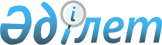 2010-2012 жылдарға арналған аудандық бюджет туралы
					
			Күшін жойған
			
			
		
					Шығыс Қазақстан облысы Тарбағатай аудандық мәслихатының 2009 жылғы 25 желтоқсандағы N 18-2 шешімі. Шығыс Қазақстан облысы Әділет департаментінің Тарбағатай аудандық әділет басқармасында 2009 жылғы 29 желтоқсанда N 5-16-88 тіркелді. Күші жойылды - қабылданған мерзімінің бітуіне байланысты (Тарбағатай аудандық мәслихатының 2011 жылғы 14 қаңтардағы № 1 хаты)

      Ескерту. Күші жойылды - қабылданған мерзімінің бітуіне байланысты (Тарбағатай аудандық мәслихатының 2011.01.14 № 1 хаты).      Қазақстан Республикасы Бюджет кодексінің 73, 75-баптарына, «Қазақстан Республикасындағы жергілікті мемлекеттік басқару және өзін-өзі басқару туралы» Қазақстан Республикасы Заңының 6–бабы 1-тармағының 1-тармақшасына, «2010-2012 жылдарға арналған облыстық бюджет туралы» IV шақырылған Шығыс Қазақстан облыстық мәслихатының 2009 жылғы 21 желтоқсандағы XVII сессиясының № 17/222-IV шешіміне(нормативтік құқықтық кесімдерді мемлекеттік тіркеудің тізіліміне 2521 нөмірімен 2009 жылдың 25 желтоқсанында тіркелді) сәйкес, аудандық мәслихат ШЕШІМ ҚАБЫЛДАДЫ:



      1. 2010-2012 жылдарға арналған аудандық бюджет 1 қосымшаға сәйкес, мынадай көлемде бекітілсін:



      1) кірістер – 3585888,2 мың теңге, соның ішінде:

      салықтық түсімдер – 325305,0 мың теңге;

      салықтық емес түсімдер – 5100,0 мың теңге;

      негізгі капиталды сатудан түсетін түсімдер – 912,0 мың теңге;

      трансферттер түсімдері – 3244778,2 мың теңге;

      қарыздардың түсімі – 9793,0 мың теңге;

      2) шығындар – 3484958,4 мың теңге;

      3) таза бюджеттік кредит беру - 9625,0 мың теңге;

      бюджеттік кредит – 9793,0 мың теңге;

      бюджеттік кредиттерді өтеу – 168,0 мың теңге;

      4) қаржы активтерімен жасалатын операциялар бойынша сальдо – 95846,0 мың теңге;

      қаржы активтерін сатып алу – 95846,0 мың теңге;

      мемлекеттік қаржы активтерін сатудан түсетін түсімдер – 0;

      5) бюджет тапшылығы (профициті) - 0;

      6) бюджет тапшылығын қаржыландыру (профицитін пайдалану) – -168,0 мың теңге;

      7) Бюджет тапшылығын қаржыландыру (профицитін пайдалану) – 168,0 мың теңге;

      қарыздар түсімі – 0;

      қарыздарды өтеу – 168,0 мың теңге;

      бюджет қаражаты қалдықтарының қозғалысы – 0.

      Ескерту. 1-тармақ жаңа редакцияда - Тарбағатай аудандық мәслихатының 2010.12.13 № 25-2 (2010.01.01 бастап қолданысқа енгізіледі) шешімімен.



      2. Аудандық бюджет шығыстарында:

      Қазақстан Республикасының Еңбек кодексінің 238 бабының 2, 3 тармақтарына сәйкес, ауылдық елдi мекендерде жұмыс iстейтiн, әлеуметтiк қамсыздандыру, білім беру, мәдениет және спорт мамандарына қызметтiң осы түрлерiмен қалалық жағдайда айналысатын мамандардың ставкаларымен салыстырғанда айлықақы мен тарифтiк ставкаларын жиырма бес процентке көбейтіліп төленсін.

      Ауылдық елдi мекендерде тұратын және жұмыс істейтiн мемлекеттiк әлеуметтiк қамсыздандыру, білім беру, мәдениет және спорт ұйымдарының мамандарына отын сатып алу үшiн аудандық бюджет қаражаты есебiнен айлық есептік көрсеткіштің үш еселенген көлемінде әлеуметтік көмек берiлсін.



      3. 2010 жылға ауданның жергілікті атқарушы органдарының резерві - 6326,0 мың теңге болып бекітілсін, оның ішінде:



      төтенше жағдайлардың алдын алу және жою жөніндегі іс-шаралар - 1350,0 мың теңге;



      ауданның (облыстық маңызы бар қаланың) аумағындағы табиғи және техногендік сипаттағы төтенше жағдайларды жоюға арналған ауданның (облыстық маңызы бар қаланың) жергілікті атқарушы органның төтенше резерві - 3652,0 мың теңге;



      соттардың шешімдері бойынша міндеттемелерді орындауға арналған ауданның (облыстық маңызы бар қаланың) жергілікті атқарушы органның резерві -1324,0 мың теңге.



      4. 2010 жылға арналған ауылдық, кенттік округ әкімі аппараттарының бюджеттік бағдарламалар тізбесі 2-ші қосымшаға сәйкес бекітілсін.



      5. 2010 жылға арналған аудан бюджетін атқару барысында секвестрлеуге жатпайтын бюджеттік бағдарламалар тізбесі 3-ші қосымшаға сәйкес белгіленсін.



      6. 2010 жылға арналған аудандық бюджеттің бюджеттік инвестициялық жобаларды (бағдарламаларды) іске асыруға бағытталған, бюджеттік бағдарламаларға бөлінген даму бюджеті бағдарламаларының тізбесі 4-ші қосымшаға сәйкес бекітілсін.



      7. Аудандық бюджетке облыстық бюджеттен мынадай мөлшерде 49040,0 мың теңге трансферт көзделгені ескерілсін, оның ішінде:



      азаматтардың кейбір санаттарына материалдық көмек көрсетуге (ҰОС қатысушылар, ҰОС мүгедектері және оларға теңестірілгендерге, қайтыс болған әскерилердің жанұясына) 6187,0 мың теңге;



      Қазақстан Республикасына еңбегі сіңген зейнеткерлерге материалдық көмек көрсетуге 24,0 мың теңге;



      облысқа еңбегі сіңген зейнеткерлерге материалдық көмек көрсетуге 240,0 мың теңге;



      аз қамтылған отбасылары балаларын жоғарғы оқу орындарында оқытуға 17897,0 мың теңге;



      «Алтын алқамен», «Күміс алқамен» марапатталған немесе бұрын «Ардақты ана» атағын алған, сондай-ақ І және ІІ дәрежелі «Ана даңқы» ордендерімен марапатталған көп балалы аналарға біржолғы материалдық көмекке 13455,0 мың теңге;



      бірге тұратын кәмелетке толмаған төрт және одан да көп балалары бар көп балалы аналарға біржолғы материалдық көмекке 10910,0 мың теңге;



      Ұлы Отан соғысына қатысушылар мен мүгедектерін тұрғын үймен қамтамасыз етуге – 3000,0 мың теңге.

      Ескерту. 7-тармаққа өзгертулер енгізілді - Тарбағатай аудандық мәслихатының 2010.04.14 № 21-4 (қолданысқа енгізілу тәртібін 2-тармақтан қараңыз); 2010.07.27 № 23-5 (2010 жылғы 1 қаңтардан бастап қолданысқа енгізіледі); 2010.10.27 № 24-6 (2010 жылғы 1 қаңтардан бастап қолданысқа енгізіледі) шешімдерімен.



      7-1. Аудандық бюджетке республикалық бюджеттен мынадай көлемде нысаналы трансферттер көзделгені ескерілсін:



      Жалпы білім беру объектілерін ұстауға (Ақсуат ауылындағы «Балдырған» бала бақшасына - 15045,0 мың теңге, Үштөбе ауылындағы Өкпеті орта мектебіне – 9687,0 мың теңге) - 30451,0 мың теңге;



      Ауданның (облыстық маңызы бар қаланың) мемлекеттік білім беру мекемелері үшін оқулықтар мен оқу-әдістемелік кешендерді сатып алу және жеткізуге - 5995,0 мың теңге («Өзін-өзі тану» пәнін енгізу үшін);



      Аз қамтылған отбасылардың 18 жасқа дейінгі балаларына мемлекеттік жәрдемақы төлеуге – 22700,0 мың теңге;



      Мемлекеттік атаулы әлеуметтік көмекті төлеуге – 8100,0 мың теңге;



      Ұлы Отан соғысындағы Жеңістің 65 жылдығына ҰОС қатысушыларымен мүгедектеріне біржолғы материалдық көмекті төлеуге - 8591,0 мың теңге (біржолғы материалдық көмек төлеуге - 8575,0 мың теңге, жол жүруді қамтамасыз етуге - 967,0 мың теңге);



      Ауданның (облыстық маңызы бар қаланың) кәсіпкерлік және ауыл шаруашылығы бөліміне – 18292,0 мың теңге (арнаулы ветеринария саласындағы жергілікті атқарушы органдардың құрылымдарын ұстауға);



      Эпизоотияға қарсы іс-шаралар жүргізуге - 90444,0 мың теңге (эпизоотияға қарсы іс-шараларды жүргізуге);



      Республикалық бюджеттен берілетін нысаналы трансферттер есебінен ауылдық елді мекендер саласының мамандарын әлеуметтік қолдау шараларын іске асыруға - 3460,2 мың теңге (білім - 791,0 мың теңге, денсаулық сақтау - 297,0 мың теңге, тұрғын үй несиесі үшін қызмет - 295,0 мың теңге);



      Жалпы білім беру - 34447,0 мың теңге (негізгі орта және жалпы орта білім беретін мемлекеттік мекемелердегі физика, химия, биология кабинеттерін оқу жабдығымен жарақтандыруға - 12291,0 мың теңге, бастауыш, негізгі орта және жалпы орта білім беретін мемлекеттік мекемелерде лингафондық және мультимедиялық кабинеттер құруға - 22164,0 мың теңге);



      Сумен жабдықтау жүйесін дамытуға - 90000,0 мың теңге (Ақсуат ауылындағы су өткізгіш желілерін қайта жаңарту);



      Ауылдық елді мекендердің әлеуметтік саласының мамандарын әлеуметтік қолдау шараларын іске асыру үшін бюджеттік кредиттерге - 9793,0 мың теңге;



      Өңірлік жұмыспен қамту және кадрларды қайта даярлау стратегиясын іске асыру шеңберінде білім беру объектілерін күрделі, ағымды жөндеуге - 43647,0 мың теңге;



      Өңірлік жұмыспен қамту және кадрларды қайта даярлау стратегиясын іске асыру шеңберінде аудандық маңызы бар автомобиль жолдарын, қала және елді-мекендер көшелерін жөндеу және ұстауға - 128397,0 мың теңге;



      Кенттердегі, ауылдардағы (селолардағы), ауылдық (селолық), округтердегі әлеуметтік жобаларды қаржыландыруға 55491,0 мың теңге (мәдениет объектілерін күрделі жөндеу - 14617,0 мың теңге, мәдениет объектілерін ағымдағы жөндеу - 12047,0 мың теңге, кент ішіндегі жолдарды ағымдағы жөндеу - 2817,0 мың теңге, ауылдық елді мекендерді жайластыру 26010,0 мың теңге);



      Еңбекпен қамту бағдарламасына - 7800,0 мың теңге (әлеуметтік жұмыс орындары мен жастар практикасы бағдарламасын кеңейтуге);



      Мектепке дейінгі білім беру ұйымдарында мемлекеттік білім беру тапсырысын іске асыруға аудандар (облыстық маңызы бар қалалар) бюджеттеріне берілетін ағымдағы нысаналы трансферттер – 39950,0 мың теңге.

      Ескерту. Шешім 7-1 тармақпен толықтырылды - Тарбағатай аудандық мәслихатының 2010.01.18 № 19-2 (қолданысқа енгізілу тәртібін  2-тармақтан қараңыз) шешімімен; өзгертулер енгізілді - Тарбағатай аудандық мәслихатының 2010.04.14 № 21-4 (қолданысқа енгізілу тәртібін 2-тармақтан қараңыз); 2010.07.27 № 23-5 (2010 жылғы 1 қаңтардан бастап қолданысқа енгізіледі); 2010.10.27 № 24-6 (2010.01.01 бастап қолданысқа енгізіледі); 2010.12.13 № 25-2 (2010.01.01 бастап қолданысқа енгізіледі) шешімдерімен.



      8. Осы шешім 2010 жылғы 1 қаңтардан бастап қолданысқа енгізіледі.      Сессия төрағасы                    Е. Жұмақанов

       Тарбағатай аудандық

      мәслихатының хатшысы               М. Мағжаев

 

Тарбағатай аудандық мәслихатының

2009 жылғы 25 желтоқсандағы

№ 18-2 шешіміне № 1 қосымша 

2010 жылдарға арналған Тарбағатай ауданының бюджеті      Ескерту. 1-қосымша жаңа редакцияда - Тарбағатай аудандық мәслихатының 2010.12.13 № 25-2 (2010.01.01 бастап қолданысқа енгізіледі) шешімімен.      Экономика және бюджеттік

      жоспарлау бөлімінің бастығы                   С. Алиясов

Тарбағатай аудандық мәслихатының

2009 жылғы 25 желтоқсандағы

№ 18-2 шешіміне № 2 қосымша 

2010 жылға арналған ауылдық, кенттік округ әкімі

аппараттарының бюджеттік бағдарламалар тізбесі      Ескерту. 2-қосымша жаңа редакцияда - Тарбағатай аудандық мәслихатының 2010.12.13 № 25-2 (2010.01.01 бастап қолданысқа енгізіледі) шешімімен.      Экономика және бюджеттік

      жоспарлау бөлімінің бастығы                   С. Алиясов

Тарбағатай аудандық мәслихатының

2009 жылғы 25 желтоқсандағы

№ 18-2 шешіміне № 3 қосымша 

Тарбағатай ауданының 2010 жылға арналған аудан бюджетін

атқару барысында секвестрлеуге жатпайтын бюджеттік

бағдарламалар тізбесі      Экономика және бюджеттік

      жоспарлау бөлімінің бастығы                   С. Алиясов

Тарбағатай аудандық мәслихатының

2009 жылғы 25 желтоқсандағы

№ 18-2 шешіміне № 4 қосымша 

Бюджеттік инвестициялық жобаларды (бағдарламаларды) жүзеге

асыруға, заңды тұлғалардың жарғылық капиталын қалыптастыру

немесе арттыруға бағытталған Тарбағатай ауданының 2010 жылдарға

арналған даму бюджеттік бағдарламаларының тізбесі      Экономика және бюджеттік

      жоспарлау бөлімінің бастығы                   С. Алиясов

Тарбағатай аудандық мәслихатының

2009 жылғы 25 желтоқсандағы

№ 18-2 шешіміне № 5 қосымша 

Облыстық бюджеттерден берілген нысаналы трансферттер      Ескерту. 5-қосымша жаңа редакцияда - Тарбағатай аудандық мәслихатының 2010.10.27 № 24-6 (2010 жылғы 1 қаңтардан бастап қолданысқа енгізіледі) шешімімен.      Экономика және бюджеттік

      жоспарлау бөлімінің бастығы                   С. Алиясов

Тарбағатай аудандық мәслихатының

2009 жылғы 25 желтоқсандағы  

№ 18-2 шешіміне № 6 қосымша   

Республикалық бюджеттен берілген нысаналы трансферттер      Ескерту. Шешім 6-қосымшамен толықтырылды - Тарбағатай аудандық мәслихатының 2010.01.18 № 19-2 (қолданысқа енгізілу тәртібін  2-тармақтан қараңыз) шешімімен; 6-қосымша жаңа редакцияда - Тарбағатай аудандық мәслихатының 2010.12.13 № 25-2 (2010.01.01 бастап қолданысқа енгізіледі) шешімімен.      Экономика және бюджеттік жоспарлау

      бөлімінің бастығы                         С. Алиясов

Тарбағатай аудандық мәслихатының

2009 жылғы 25 желтоқсандағы  

№ 18-2 шешіміне № 7 қосымша   

2011 жылға арналған Тарбағатай ауданының бюджеті      Ескерту. Шешім 7-қосымшамен толықтырылды - Тарбағатай аудандық мәслихатының 2010.01.18 № 19-2 (қолданысқа енгізілу тәртібін  2-тармақтан қараңыз) шешімімен.      Экономика және бюджеттік жоспарлау

      бөлімінің бастығы                         С. Алиясов

Тарбағатай аудандық мәслихатының

2009 жылғы 25 желтоқсандағы  

№ 18-2 шешіміне № 8 қосымша   

2012 жылға арналған Тарбағатай ауданының бюджеті      Ескерту. Шешім 8-қосымшамен толықтырылды - Тарбағатай аудандық мәслихатының 2010.01.18 № 19-2 (қолданысқа енгізілу тәртібін  2-тармақтан қараңыз) шешімімен.

Тарбағатай аудандық мәслихатының

2009 жылғы 25 желтоқсандағы  

№ 18-2 шешіміне № 9 қосымша  

Бюджет қаражаты қалдықтарының пайдалануы      Ескерту. Шешім 9-қосымшамен толықтырылды - Тарбағатай аудандық мәслихатының 2010.04.14 № 21-4 (қолданысқа енгізілу тәртібін  2-тармақтан қараңыз) шешімімен.      Экономика және бюджеттік жоспарлау

     бөлімінің бастығы                            С. Алиясов
					© 2012. Қазақстан Республикасы Әділет министрлігінің «Қазақстан Республикасының Заңнама және құқықтық ақпарат институты» ШЖҚ РМК
				СанатСанатСанатСанатСомасы

(мың теңге)СыныпСыныпСыныпСомасы

(мың теңге)Ішкі сыныпІшкі сыныпСомасы

(мың теңге)Түсімдер атауыСомасы

(мың теңге)I. ТҮСІМДЕР3585888,2КІРІСТЕР331317,01САЛЫҚ ТҮСІМДЕРІ325305,01Табыс салығы137510,02Жеке табыс салығы137510,03Әлеуметтік салық137968,01Әлеуметтік салық137968,04Меншік салығы41155,01Мүлік салығы11325,03Жер салығы5060,04Көлік құралдарына салынатын салық22150,05Бірыңғай жер салығы2620,05Тауарларға, жұмыстарға және атқарылған қызметтерге салынатын ішкі салық5522,02Акциздер1661,03Табиғат және басқада ресурстарды пайдаланудан түсім945,04Кәсіпкерлік және кәсіпқойлық қызмет жүргізу үшін алымдар2806,05Құмар ойын бизнеске салық110,08Уәкілетті мемлекеттік органдар немесе міндетті тұлғалар құжаттар бергені немесе заңды әрекет жасау үшін алынатын міндетті төлемдер3150,01Мемлекеттік баж3150,02САЛЫҚТЫҚ ЕМЕС ТҮСІМДЕР5100,01Мемлекеттік меншіктен түсетін кірістер2600,05Мемлекеттік меншікте тұрған мүлікті жалға беруден кірістер2600,06Басқа да салықтық емес түсімдер2500,01Басқа да салықтық емес түсімдер2500,03НЕГІЗГІ КАПИТАЛДЫ САТУДАН ТҮСІМДЕР912,03Жерді және материалдық емес активтерді сату912,01Жерді сату912,04ТРАНСФЕРТТЕРДІҢ ТҮСІМДЕРІ3244778,22Мемлекеттік жоғары басқару органдарынан түсетін трансферттер3244778,22Облыстық бюджеттен түсетін трансферттер3244778,27Қарыздар түсімі97931Мемлекеттік ішкі қарыздар97932Қарыз алу келісім-шарттары9793Бюджеттік бағдарламалар кодтарыБюджеттік бағдарламалар кодтарыБюджеттік бағдарламалар кодтарыБюджеттік бағдарламалар кодтарыШығындар атауыСомасы

(мың теңге)II. ШЫҒЫНДАР3 484 958,401Жалпы сипаттағы мемлекеттiк қызметтер303 769,01Мемлекеттiк басқарудың жалпы функцияларын орындайтын өкiлдi, атқарушы және басқа органдар275 161,0112Аудан (облыстық маңызы бар қала) мәслихатының аппараты15 020,0001Аудан (облыстық маңызы бар қала) мәслихатының қызметін қамтамасыз ету жөніндегі қызметтер14 706,0004Мемлекеттік органдарды материалдық-техникалық жарақтандыру314,0122Аудан (облыстық маңызы бар қала) әкімінің аппараты89 960,0001Аудан (облыстық маңызы бар қала) әкімінің қызметін қамтамасыз ету жөніндегі қызметтер85 410,0002Ақпараттық жүйелер құру1 123,0004Мемлекеттік органдарды материалдық-техникалық жарақтандыру3 427,0123Қаладағы аудан, аудандық маңызы бар қала, кент, ауыл (село), ауылдық (селолық) округ әкімінің аппараты170 181,0001Қаладағы аудан, аудандық маңызы бар қаланың, кент, ауыл (село), ауылдық (селолық) округ әкімінің қызметін қамтамасыз ету жөніндегі қызметтер164 243,0022Мемлекеттік органдардың ғимараттарын, үй-жайлары және құрылыстарын күрделі жөндеу3 000,0023Мемлекеттік органдарды материалдық-техникалық жарақтандыру2 938,02Қаржылық қызмет14 473,0452Ауданның (облыстық маңызы бар қаланың) қаржы бөлімі14 473,0001Аудандық бюджетті орындау және коммуналдық меншікті (облыстық маңызы бар қала) саласындағы мемлекеттік саясатты іске асыру жөніндегі қызметтер13 421,0003Салық салу мақсатында мүлікті бағалауды жүргізу131,0004Біржолғы талондарды беру жөніндегі жұмысты және біржолғы талондарды іске асырудан сомаларды жинаудың толықтығын қамтамасыз етуді ұйымдастыру921,05Жоспарлау және статистикалық қызмет14 135,0453Ауданның (облыстық маңызы бар қаланың) экономика және бюджеттік жоспарлау бөлімі14 135,0001Экономикалық саясатты, мемлекеттік жоспарлау жүйесін қалыптастыру және дамыту және аудандық (облыстық маңызы бар қаланы) басқару саласындағы мемлекеттік саясатты іске асыру жөніндегі қызметтер14 135,002Қорғаныс13 375,01Әскери мұқтаждар9 209,0122Аудан (облыстық маңызы бар қала) әкімінің аппараты9 209,0005Жалпыға бірдей әскери міндетті атқару шеңберіндегі іс-шаралар9 209,02Төтенше жағдайлар жөнiндегi жұмыстарды ұйымдастыру4 166,0122Аудан (облыстық маңызы бар қала) әкімінің аппараты4 166,0006Аудан (облыстық маңызы бар қала) ауқымындағы төтенше жағдайлардың алдын алу және оларды жою1 350,0007Аудандық (қалалық) ауқымдағы дала өрттерінің, сондай-ақ мемлекеттік өртке қарсы қызмет органдары құрылмаған елдi мекендерде өрттердің алдын алу және оларды сөндіру жөніндегі іс-шаралар2 816,003Қоғамдық тәртіп, қауіпсіздік, құқықтық, сот, қылмыстық-атқару қызметі1 494,01Құқық қорғау қызметi1 494,0458Ауданның (облыстық маңызы бар қаланың) тұрғын үй-коммуналдық шаруашылық, жолаушылар көлігі және автомобиль жолдары бөлімі1 494,0021Елдi мекендерде жол жүрісі қауiпсiздiгін қамтамасыз ету1 494,004Бiлiм беру2 000 734,81Мектепке дейiнгi тәрбие және оқыту94 482,0464Ауданның (облыстық маңызы бар қаланың) білім бөлімі94 482,0009Мектепке дейінгі тәрбие ұйымдарының қызметін қамтамасыз ету94 482,02Бастауыш, негізгі орта және жалпы орта білім беру1 813 093,8123Қаладағы аудан, аудандық маңызы бар қала, кент, ауыл (село), ауылдық (селолық) округ әкімінің аппараты225,0005Ауылдық (селолық) жерлерде балаларды мектепке дейін тегін алып баруды және кері алып келуді ұйымдастыру225,0464Ауданның (облыстық маңызы бар қаланың) білім бөлімі1 812 868,8003Жалпы білім беру1 791 698,8006Балаларға қосымша білім беру21 170,09Бiлiм беру саласындағы өзге де қызметтер93 159,0464Ауданның (облыстық маңызы бар қаланың) білім бөлімі93 159,0001Жергілікті деңгейде білім беру саласындағы мемлекеттік саясатты іске асыру жөніндегі қызметтер10 990,0005Ауданның (облыстык маңызы бар қаланың) мемлекеттік білім беру мекемелер үшін оқулықтар мен оқу-әдiстемелiк кешендерді сатып алу және жеткізу13 485,0007Аудандық (қалалық) ауқымдағы мектеп олимпиадаларын және мектептен тыс іс-шараларды өткiзу68,0011Өңірлік жұмыспен қамту және кадрларды қайта даярлау стратегиясын іске асыру шеңберінде білім беру объектілерін күрделі, ағымды жөндеу67 616,0013Мемлекеттік органдарды материалдық-техникалық жарақтандыру1 000,006Әлеуметтiк көмек және әлеуметтiк қамсыздандыру335 118,02Әлеуметтiк көмек314 464,0451Ауданның (облыстық маңызы бар қаланың) жұмыспен қамту және әлеуметтік бағдарламалар бөлімі314 464,0002Еңбекпен қамту бағдарламасы29 860,0004Ауылдық жерлерде тұратын денсаулық сақтау, білім беру, әлеуметтік қамтамасыз ету, мәдениет және спорт мамандарына отын сатып алуға Қазақстан Республикасының заңнамасына сәйкес әлеуметтік көмек көрсету10 007,0005Мемлекеттік атаулы әлеуметтік көмек24 335,0006Тұрғын үй көмегі3 092,0007Жергілікті өкілетті органдардың шешімі бойынша мұқтаж азаматтардың жекелеген топтарына әлеуметтік көмек66 147,0010Үйден тәрбиеленіп оқытылатын мүгедек балаларды материалдық қамтамасыз ету4 770,0014Мұқтаж азаматтарға үйде әлеуметтiк көмек көрсету33 245,001618 жасқа дейінгі балаларға мемлекеттік жәрдемақылар130 877,0017Мүгедектерді оңалту жеке бағдарламасына сәйкес, мұқтаж мүгедектерді міндетті гигиеналық құралдармен қамтамасыз етуге, және ымдау тілі мамандарының, жеке көмекшілердің қызмет көрсетуі2 805,0019Ұлы Отан соғысындағы Жеңістің 65 жылдығына орай Ұлы Отан соғысының қатысушылары мен мүгедектеріне Тәуелсіз Мемлекеттер Достастығы елдері бойынша, Қазақстан Республикасының аумағы бойынша жол жүруін, сондай-ақ оларға және олармен бірге жүретін адамдарға Мәскеу, Астана қалаларында мерекелік іс-шараларға қатысуы үшін тамақтануына, тұруына, жол жүруіне арналған шығыстарын төлеуді қамтамасыз ету0,0020Ұлы Отан соғысындағы Жеңістің 65 жылдығына Ұлы Отан соғысының қатысушылары мен мүгедектеріне біржолғы материалдық көмекті төлеу9 326,09Әлеуметтiк көмек және әлеуметтiк қамтамасыз ету салаларындағы өзге де қызметтер20 654,0451Ауданның (облыстық маңызы бар қаланың) жұмыспен қамту және әлеуметтік бағдарламалар бөлімі20 654,0001Жергілікті деңгейде халық үшін әлеуметтік бағдарламаларды жұмыспен қамтуды қамтамасыз етуді іске асыру саласындағы мемлекеттік саясатты іске асыру жөніндегі қызметтер 17 249,0011Жәрдемақыларды және басқа да әлеуметтік төлемдерді есептеу, төлеу мен жеткізу бойынша қызметтерге ақы төлеу3 073,0022Мемлекеттік органдарды материалдық-техникалық жарақтандыру332,007Тұрғын үй-коммуналдық шаруашылық146 863,01Тұрғын үй шаруашылығы13 185,0458Ауданның (облыстық маңызы бар қаланың) тұрғын үй-коммуналдық шаруашылығы, жолаушылар көлігі және автомобиль жолдары бөлімі11 350,0003Мемлекеттік тұрғын үй қорының сақталуын ұйымдастыру5 850,0004Азматтардың жекелген санаттарын тұрғын үймен қамтамасыз ету5 500,0466Ауданның (облыстық маңызы бар қаланың) сәулет, қала құрылысы және құрылыс бөлімі1 835,0004Инженерлік коммуникациялық инфрақұрылымды дамыту және жайластыру1 835,02Коммуналдық шаруашылық97 622,0458Ауданның (облыстық маңызы бар қаланың) тұрғын үй-коммуналдық шаруашылығы, жолаушылар көлігі және автомобиль жолдары бөлімі1 175,0012Сумен жабдықтау және су бөлу жүйесінің қызмет етуі1 175,0466Ауданның (облыстық маңызы бар қаланың) сәулет, қала құрылысы және құрылыс бөлімі96 447,0005Коммуналдық шаруашылығын дамыту1 842,0006Сумен жабдықтау жүйесін дамыту94 605,03Елді-мекендерді көркейту36 056,0123Қаладағы аудан, аудандық маңызы бар қала, кент, ауыл (село), ауылдық (селолық) округ әкімінің аппараты24 544,0008Елді мекендерде көшелерді жарықтандыру9 413,0009Елді мекендердің санитариясын қамтамасыз ету12 545,0011Елді мекендерді абаттандыру мен көгалдандыру2 586,0458Ауданның (облыстық маңызы бар қаланың) тұрғын үй-коммуналдық шаруашылығы, жолаушылар көлігі және автомобиль жолдары бөлімі11 512,0016Елді мекендердің санитариясын қамтамасыз ету2 612,0018Елдi мекендердi абаттандыру және көгалдандыру8 900,008Мәдениет, спорт, туризм және ақпараттық кеңістiк145 949,01Мәдениет саласындағы қызмет78 505,0123Қаладағы аудан, аудандық маңызы бар қала, кент, ауыл (село), ауылдық (селолық) округ әкімінің аппараты50 039,0006Жергілікті деңгейде мәдени-демалыс жұмыстарын қолдау50 039,0455Ауданның (облыстық маңызы бар қаланың) мәдениет және тілдерді дамыту бөлімі28 466,0003Мәдени-демалыс жұмысын қолдау28 466,02Спорт18 717,0465Ауданның (облыстық маңызы бар қаланың) Дене шынықтыру және спорт бөлімі17 387,0005Ұлттық және бұқаралық спорт түрлерін дамыту7 067,0006Аудандық (облыстық маңызы бар қалалық) деңгейде спорттық жарыстар өткiзу1 857,0007Әртүрлi спорт түрлерi бойынша аудан (облыстық маңызы бар қала) құрама командаларының мүшелерiн дайындау және олардың облыстық спорт жарыстарына қатысуы8 463,0466Ауданның (облыстық маңызы бар қаланың) сәулет, қала құрылысы және құрылыс бөлімі1 330,0008Спорт объектілерін дамыту1 330,03Ақпараттық кеңiстiк28 240,0455Ауданның (облыстық маңызы бар қаланың) мәдениет және тілдерді дамыту бөлімі23 540,0006Аудандық (қалалық) кiтапханалардың жұмыс iстеуi23 216,0007Мемлекеттік тілді және Қазақстан халықтарының басқа да тілдерін дамыту324,0456Ауданның (облыстық маңызы бар қаланың) ішкі саясат бөлімі4 700,0002Газеттер мен журналдар арқылы мемлекеттік ақпараттық саясат жүргізу4 200,0005Телерадио хабарларын тарату арқылы мемлекеттік ақпараттық саясатты жүргізу жөніндегі қызметтер500,09Мәдениет, спорт, туризм және ақпараттық кеңiстiктi ұйымдастыру жөнiндегi өзге де қызметтер20 487,0455Ауданның (облыстық маңызы бар қаланың) мәдениет және тілдерді дамыту бөлімі5 359,0001Жергілікті деңгейде тілдерді және мәдениетті дамыту саласындағы мемлекеттік саясатты іске асыру жөніндегі қызметтер5 359,0456Ауданның (облыстық маңызы бар қаланың) ішкі саясат бөлімі9 038,0001Жергілікті деңгейде ақпарат, мемлекеттілікті нығайту және азаматтардың әлеуметтік сенімділігін қалыптастыру саласында мемлекеттік саясатты іске асыру жөніндегі қызметтер8 444,0003Жастар саясаты саласындағы өңірлік бағдарламаларды iске асыру594,0465Ауданның (облыстық маңызы бар қаланың) Дене шынықтыру және спорт бөлімі6 090,0001Жергілікті деңгейде дене шынықтыру және спорт саласындағы мемлекеттік саясатты іске асыру жөніндегі қызметтер6 090,010Ауыл, су, орман, балық шаруашылығы, ерекше қорғалатын табиғи аумақтар, қоршаған ортаны және жануарлар дүниесін қорғау, жер қатынастары184 094,01Ауыл шаруашылығы3 460,2453Ауданның (облыстық маңызы бар қаланың) экономика және бюджеттік жоспарлау бөлімі3 460,2099Республикалық бюджеттен берілетін нысаналы трансферттер есебінен ауылдық елді мекендер саласының мамандарын әлеуметтік қолдау шараларын іске асыру3 460,26Жер қатынастары6 995,0463Ауданның (облыстық маңызы бар қаланың) жер қатынастары бөлімі6 995,0001Аудан (облыстық маңызы бар қала) аумағында жер қатынастарын реттеу саласындағы мемлекеттік саясатты іске асыру жөніндегі қызметтер6 995,09Ауыл, су, орман, балық шаруашылығы және қоршаған ортаны қорғау мен жер қатынастары саласындағы өзге де қызметтер173 639,0123Қаладағы аудан, аудандық маңызы бар қала, кент, ауыл (село), ауылдық (селолық) округ әкімінің аппараты32 581,0019Өңірлік жұмыспен қамту және кадрларды қайта даярлау стратегиясын іске асыру шеңберінде ауылдарда (селоларда), ауылдық (селолық) округтерде әлеуметтік жобаларды қаржыландыру32 581,0475Ауданның (облыстық маңызы бар қаланың) кәсіпкерлік, ауыл шаруашылығы және ветеринария бөлімі90 444,0013Эпизоотияға қарсы іс-шаралар жүргізу90 444,0455Ауданның (облыстық маңызы бар қаланың) мәдениет және тілдерді дамыту бөлімі10 508,0008Өңірлік жұмыспен қамту және кадрларды қайта даярлау стратегиясын іске асыру шеңберінде ауылдарда (селоларда), ауылдық (селолық) округтерде әлеуметтік жобаларды қаржыландыру10 508,0458Ауданның (облыстық маңызы бар қаланың) тұрғын үй-коммуналдық шаруашылығы, жолаушылар көлігі және автомобиль жолдары бөлімі40 106,0010Өңірлік жұмыспен қамту және кадрларды қайта даярлау стратегиясын іске асыру шеңберінде ауылдарда (селоларда), ауылдық (селолық) округтерде әлеуметтік жобаларды қаржыландыру40 106,011Өнеркәсіп, сәулет, қала құрылысы және құрылыс қызметі9 611,02Сәулет, қала құрылысы және құрылыс қызметі9 611,0466Ауданның (облыстық маңызы бар қаланың) сәулет, қала құрылысы және құрылыс бөлімі9 611,0001Құрылыс, облыс қалаларының, аудандарының және елді мекендерінің сәулеттік бейнесін жақсарту саласындағы мемлекеттік саясатты іске асыру және ауданның (облыстық маңызы бар қаланың) аумағын оңтайлы және тиімді қала құрылыстық игеруді қамтамасыз ету жөніндегі қызметтер 9 611,012Көлiк және коммуникация206 151,01Автомобиль көлiгi12 719,0458Ауданның (облыстық маңызы бар қаланың) тұрғын үй-коммуналдық шаруашылығы, жолаушылар көлігі және автомобиль жолдары бөлімі12 719,0023Автомобиль жолдарының жұмыс істеуін қамтамасыз ету12 719,09Көлiк және коммуникациялар саласындағы өзге де қызметтер193 432,0458Ауданның (облыстық маңызы бар қаланың) тұрғын үй-коммуналдық шаруашылығы, жолаушылар көлігі және автомобиль жолдары бөлімі193 432,0008Өңірлік жұмыспен қамту және кадрларды қайта даярлау стратегиясын іске асыру шеңберінде аудандық маңызы бар автомобиль жолдарын, қала және елді-мекендер көшелерін жөндеу және ұстау192 596,0024Кентiшiлiк (қалаiшiлiк) және ауданiшiлiк қоғамдық жолаушылар тасымалдарын ұйымдастыру836,013Басқалар33 410,03Кәсiпкерлiк қызметтi қолдау және бәсекелестікті қорғау300,0475Ауданның (облыстық маңызы бар қаланың) кәсіпкерлік, ауыл шаруашылығы және ветеринария бөлімі300,0014Кәсіпкерлік қызметті қолдау300,09Басқалар33 110,0452Ауданның (облыстық маңызы бар қаланың) қаржы бөлімі7 407,0012Ауданның (облыстық маңызы бар қаланың) жергілікті атқарушы органының резерві7 407,0475Ауданның (облыстық маңызы бар қаланың) кәсіпкерлік, ауыл шаруашылығы және ветеринария бөлімі16 409,0001Жергілікті деңгейде кәсіпкерлік, өнеркәсіп, ауыл шаруашылығы және ветеринария саласындағы мемлекеттік саясатты іске асыру жөніндегі қызметтер15 507,0004Мемлекеттік органдарды материалдық-техникалық жарақтандыру902,0458Ауданның (облыстық маңызы бар қаланың) тұрғын үй-коммуналдық шаруашылығы, жолаушылар көлігі және автомобиль жолдары бөлімі9 294,0001Жергілікті деңгейде тұрғын үй-коммуналдық шаруашылығы, жолаушылар көлігі және автомобиль жолдары саласындағы мемлекеттік саясатты іске асыру жөніндегі қызметтер9 294,015Трансферттер104389,41Трансферттер104389,4452Ауданның (облыстық маңызы бар қаланың) қаржы бөлімі104389,4006Нысаналы пайдаланылмаған (толық пайдаланылмаған) трансферттерді қайтару1645,2016Нысаналы мақсатқа сай пайдаланылмаған нысаналы трансферттерді қайтару1085,2020Бюджет саласындағы еңбекақы төлеу қорының өзгеруіне байланысты жоғары тұрған бюджеттерге берілетін ағымдағы нысаналы трансферттер96926,0024Мемлекеттік органдардың функцияларын мемлекеттік басқарудың төмен тұрған деңгейлерінен жоғарғы деңгейлерге беруге байланысты жоғары тұрған бюджеттерге берілетін ағымдағы нысаналы трансферттер4733,0III. Таза бюджеттік кредит беру9625,0бюджеттік кредиттер9793,010Ауыл, су, орман, балық шаруашылығы, ерекше қорғалатын табиғи аумақтар, қоршаған ортаны және жануарлар дүниесін қорғау, жер қатынастары9793,01Ауыл шаруашылығы9793,0453Ауданның (облыстық маңызы бар қаланың) экономика және бюджеттік жоспарлау бөлімі9793,0006Ауылдық елді мекендердің әлеуметтік саласының мамандарын әлеуметтік қолдау шараларын іске асыру үшін бюджеттік кредиттер9793,05Бюджеттік кредиттерді өтеу168,001Бюджеттік кредиттерді өтеу168,01Мемлекеттік бюджеттен берілген бюджеттік кредиттерді өтеу168,0IV. Қаржы активтерімен жасалатын операциялар бойынша сальдо95846қаржы активтерін сатып алу95846,013Басқалар95846,09Басқалар95 846,0452Ауданның (облыстық маңызы бар қаланың) қаржы бөлімі95 846,0014Заңды тұлғалардың жарғылық капиталын қалыптастыру немесе ұлғайту95 846,0V. Бюджет тапшылығы (профициті)-168,0VI. Бюджет тапшылығын қаржыландыру (профицитін пайдалану)168,016Қарыздарды өтеу168,01Қарыздарды өтеу168,0452Ауданның (облыстық маңызы бар қаланың) қаржы бөлімі168,0008Жергілікті атқарушы органның жоғары тұрған бюджет алдындағы борышын өтеу168,0Бюджеттік бағдарламалар кодтарыБюджеттік бағдарламалар кодтарыБюджеттік бағдарламалар кодтарыБюджеттік бағдарламалар кодтарыШығындар атауыСомасы

(мың теңге)II. ШЫҒЫНДАР277 570,001Жалпы сипаттағы мемлекеттiк қызметтер170 181,01Мемлекеттiк басқарудың жалпы функцияларын орындайтын өкiлдi, атқарушы және басқа органдар170 181,0123Қаладағы аудан, аудандық маңызы бар қала, кент, ауыл (село), ауылдық (селолық) округ әкімінің аппараты170 181,0001Қаладағы аудан, аудандық маңызы бар қаланың, кент, ауыл (село), ауылдық (селолық) округ әкімінің қызметін қамтамасыз ету жөніндегі қызметтер164 243,0оның ішінде:Ақсуат ауылдық округі әкімі аппараты14 346,0Ақжар ауылдық округі әкімі аппараты15 532,0Тұғыл кенттік округі әкімі аппараты11 184,0Екпін ауылдық округі әкімі аппараты8 065,0Жәнтікей ауылдық округі әкімі аппараты8 645,0Жаңа ауыл ауылдық округі әкімі аппараты8 428,0Жетіарал ауылдық округі әкімі аппараты9 170,0Қабанбай ауылдық округі әкімі аппараты9 095,0Қарасу ауылдық округі әкімі аппараты9 203,0Кіндікті ауылдық округі әкімі аппараты7 806,0Көкжыра ауылдық округі әкімі аппараты9 043,0Құмкөл ауылдық округі әкімі аппараты10 505,0Құйған ауылдық округі әкімі аппараты9 435,0Қызыл кесік ауылдық округі әкімі аппараты9 227,0Сәтпаев ауылдық округі әкімі аппараты7 993,0Ойшілік ауылдық округі әкімі аппараты7 834,0Манырақ ауылдық округі әкімі аппараты8 732,0022Мемлекеттік органдардың ғимараттарын, үй-жайлары және құрылыстарын күрделі жөндеу3 000,0оның ішінде:Сәтпаев ауылдық округі әкімі аппараты3 000,0023Мемлекеттік органдарды материалдық-техникалық жарақтандыру2 938,0оның ішінде:Ақсуат ауылдық округі әкімі аппараты114,0Ақжар ауылдық округі әкімі аппараты114,0Тұғыл кенттік округі әкімі аппараты114,0Екпін ауылдық округі әкімі аппараты114,0Жәнтікей ауылдық округі әкімі аппараты114,0Жаңа ауыл ауылдық округі әкімі аппараты114,0Жетіарал ауылдық округі әкімі аппараты114,0Қабанбай ауылдық округі әкімі аппараты114,0Қарасу ауылдық округі әкімі аппараты114,0Кіндікті ауылдық округі әкімі аппараты114,0Көкжыра ауылдық округі әкімі аппараты114,0Құмкөл ауылдық округі әкімі аппараты114,0Құйған ауылдық округі әкімі аппараты1 114,0Қызыл кесік ауылдық округі әкімі аппараты114,0Сәтпаев ауылдық округі әкімі аппараты114,0Ойшілік ауылдық округі әкімі аппараты114,0Манырақ ауылдық округі әкімі аппараты114,004Бiлiм беру225,02Бастауыш, негізгі орта және жалпы орта білім беру225,0123Қаладағы аудан, аудандық маңызы бар қала, кент, ауыл (село), ауылдық (селолық) округ әкімінің аппараты225,0005Ауылдық (селолық) жерлерде балаларды мектепке дейін тегін алып баруды және кері алып келуді ұйымдастыру225,0Сәтпаев ауылдық округі әкімі аппараты225,007Тұрғын үй-коммуналдық шаруашылық24 544,03Елді-мекендерді көркейту24 544,0123Қаладағы аудан, аудандық маңызы бар қала, кент, ауыл (село), ауылдық (селолық) округ әкімінің аппараты24 544,0008Елді мекендерде көшелерді жарықтандыру9 413,0оның ішінде:Ақсуат ауылдық округі әкімі аппараты900,0Ақжар ауылдық округі әкімі аппараты1 000,0Тұғыл кенттік округі әкімі аппараты1 130,0Екпін ауылдық округі әкімі аппараты54,0Жәнтікей ауылдық округі әкімі аппараты0,0Жаңа ауыл ауылдық округі әкімі аппараты675,0Жетіарал ауылдық округі әкімі аппараты55,0Қабанбай ауылдық округі әкімі аппараты555,0Қарасу ауылдық округі әкімі аппараты555,0Кіндікті ауылдық округі әкімі аппараты554,0Көкжыра ауылдық округі әкімі аппараты554,0Құмкөл ауылдық округі әкімі аппараты554,0Құйған ауылдық округі әкімі аппараты554,0Қызыл кесік ауылдық округі әкімі аппараты554,0Сәтпаев ауылдық округі әкімі аппараты554,0Ойшілік ауылдық округі әкімі аппараты610,0Манырақ ауылдық округі әкімі аппараты555,0009Елді мекендердің санитариясын қамтамасыз ету12 545,0оның ішінде:Ақсуат ауылдық округі әкімі аппараты1 086,0Ақжар ауылдық округі әкімі аппараты1 127,0Тұғыл кенттік округі әкімі аппараты175,0Екпін ауылдық округі әкімі аппараты226,0Жәнтікей ауылдық округі әкімі аппараты264,0Жаңа ауыл ауылдық округі әкімі аппараты1 496,0Жетіарал ауылдық округі әкімі аппараты1 113,0Қабанбай ауылдық округі әкімі аппараты481,0Қарасу ауылдық округі әкімі аппараты1 521,0Кіндікті ауылдық округі әкімі аппараты275,0Көкжыра ауылдық округі әкімі аппараты265,0Құмкөл ауылдық округі әкімі аппараты1 108,0Құйған ауылдық округі әкімі аппараты220,0Қызыл кесік ауылдық округі әкімі аппараты1 219,0Сәтпаев ауылдық округі әкімі аппараты1 519,0Ойшілік ауылдық округі әкімі аппараты238,0Манырақ ауылдық округі әкімі аппараты212,0011Елді мекендерді абаттандыру мен көгалдандыру2 586,0оның ішінде:Ақсуат ауылдық округі әкімі аппараты758,0Ақжар ауылдық округі әкімі аппараты1 228,0Тұғыл кенттік округі әкімі аппараты600,008Мәдениет, спорт, туризм және ақпараттық кеңістiк50 039,01Мәдениет саласындағы қызмет50 039,0123Қаладағы аудан, аудандық маңызы бар қала, кент, ауыл (село), ауылдық (селолық) округ әкімінің аппараты50 039,0006Жергілікті деңгейде мәдени-демалыс жұмыстарын қолдау50 039,0оның ішінде:Ақсуат ауылдық округі әкімі аппаратыАқжар ауылдық округі әкімі аппараты12 117,0Тұғыл кенттік округі әкімі аппараты2 829,0Екпін ауылдық округі әкімі аппараты335,0Жәнтікей ауылдық округі әкімі аппараты328,0Жаңа ауыл ауылдық округі әкімі аппараты3 102,0Жетіарал ауылдық округі әкімі аппараты3 641,0Қабанбай ауылдық округі әкімі аппараты321,0Қарасу ауылдық округі әкімі аппараты317,0Кіндікті ауылдық округі әкімі аппараты604,0Көкжыра ауылдық округі әкімі аппараты2 663,0Құмкөл ауылдық округі әкімі аппараты509,0Құйған ауылдық округі әкімі аппараты587,0Қызыл кесік ауылдық округі әкімі аппараты1 543,0Сәтпаев ауылдық округі әкімі аппараты320,0Ойшілік ауылдық округі әкімі аппараты10 859,0Манырақ ауылдық округі әкімі аппараты9 964,010Ауыл, су, орман, балық шаруашылығы, ерекше қорғалатын табиғи аумақтар, қоршаған ортаны және жануарлар дүниесін қорғау, жер қатынастары32 581,09Ауыл, су, орман, балық шаруашылығы және қоршаған ортаны қорғау мен жер қатынастары саласындағы өзге де қызметтер32 581123Қаладағы аудан, аудандық маңызы бар қала, кент, ауыл (село), ауылдық (селолық) округ әкімінің аппараты32 581019Өңірлік жұмыспен қамту және кадрларды қайта даярлау стратегиясын іске асыру шеңберінде ауылдарда (селоларда), ауылдық (селолық) округтерде әлеуметтік жобаларды қаржыландыру32 581оның ішінде:Ақжар ауылдық округі әкімі аппараты2 119,0Тұғыл кенттік округі әкімі аппараты13 378,0Жаңа ауыл ауылдық округі әкімі аппараты9 904,0Құйған ауылдық округі әкімі аппараты3 917,0Жетіарал ауылдық округі әкімі аппараты3 263Функционалдық топФункционалдық топФункционалдық топФункционалдық топБюджеттік бағдарлама әкімшісіБюджеттік бағдарлама әкімшісіБюджеттік бағдарлама әкімшісіБағдарламаБағдарламаАтауы04Бiлiм беру464Ауданның (облыстық маңызы бар қаланың) білім беру бөлімі003Жалпы білім беруФункционалдық топФункционалдық топФункционалдық топФункционалдық топФункционалдық топБюджеттік бағдарлама әкімшісіБюджеттік бағдарлама әкімшісіБюджеттік бағдарлама әкімшісіБюджеттік бағдарлама әкімшісіБағдарламаБағдарламаБағдарламаКіші бағдарламаКіші бағдарламаАтауыДаму бюджеттік бағдарламаларыИНВЕСТИЦИЯЛЫҚ ЖОБАЛАР7Тұрғын үй-коммуналдық шаруашылық466Ауданның (облыстық маңызы бар қаланың) сәулет, қала құрылысы және құрылыс бөлімі003Мемлекеттік коммуналдық тұрғын қорына тұрғын үйлер салу015Бағдарламаны жергілікті бюджет қаражаты есебінен іске асыру466Ауданның (облыстық маңызы бар қаланың) сәулет, қала құрылысы және құрылыс бөлімі005Коммуналдық шаруашылық объектілерін дамыту015Бағдарламаны жергілікті бюджет қаражаты есебінен іске асыру10Ауыл, су, орман, балық шаруашылығы, ерекше қорғалатын табиғи аумақтар, қоршаған ортаны және жануарлар дүниесін қорғау, жер қатынастары466Ауданның (облыстық маңызы бар қаланың) сәулет, қала құрылысы және құрылыс бөлімі010Ауыл шаруашылығы объектілерін дамытуБюджеттік бағдарламалар кодтарыБюджеттік бағдарламалар кодтарыБюджеттік бағдарламалар кодтарыБюджеттік бағдарламалар кодтарыШығындар атауыСомасы

(мың теңге)Облыстық бюджеттен берілген нысаналы трансферттер51 713,0оның ішінде:06Әлеуметтiк көмек және әлеуметтiк қамсыздандыру48 713,002Әлеуметтiк көмек48 713,0451Ауданның (облыстық маңызы бар қаланың) жұмыспен қамту және әлеуметтік бағдарламалар бөлімі48 713,0007Жергілікті өкілетті органдардың шешімі бойынша азаматтардың жекелеген топтарына әлеуметтік көмек48 713,007Тұрғын үй-коммуналдық шаруашылық3 000,01Тұрғын үй шаруашылығы3 000,0458Ауданның (облыстық маңызы бар қаланың) тұрғын үй-коммуналдық шаруашылығы, жолаушылар көлігі және автомобиль жолдары бөлімі3 000,0004Азаматтардың жекелеген санаттарын тұрғын үймен қамтамасыз ету3 000,0Бюджеттік бағдарламалар кодтарыБюджеттік бағдарламалар кодтарыБюджеттік бағдарламалар кодтарыБюджеттік бағдарламалар кодтарыШығындар атауыСомасы

(мың теңге)Республикалық бюджеттен берілген нысаналы трансферттер592 370,2оның ішінде:01Жалпы сипаттағы мемлекеттiк қызметтер14 465,01Мемлекеттiк басқарудың жалпы функцияларын орындайтын өкiлдi, атқарушы және басқа органдар14 465,0123Қаладағы аудан, аудандық маңызы бар қала, кент, ауыл (село), ауылдық (селолық) округ әкімінің аппараты14 465,0001Қаладағы аудан, аудандық маңызы бар қаланың, кент, ауыл (село), ауылдық (селолық) округ әкімінің қызметін қамтамасыз ету жөніндегі қызметтер12 527,0023Мемлекеттік органдарды материалдық-техникалық жарақтандыру1 938,004Бiлiм беру154 490,01Мектепке дейiнгi тәрбие және оқыту41 338,0464Ауданның (облыстық маңызы бар қаланың) білім бөлімі41 338,0009Мектепке дейінгі тәрбие ұйымдарының қызметін қамтамасыз ету41 338,02Жалпы бастауыш, жалпы негізгі, жалпы орта бiлiм беру63 510,0464Ауданның (облыстық маңызы бар қаланың) білім бөлімі63 510,0003Жалпы білім беру63 510,09Бiлiм беру саласындағы өзге де қызметтер49 642,0464Ауданның (облыстық маңызы бар қаланың) білім бөлімі49 642,0005Ауданның (облыстық маңызы бар қаланың) мемлекеттік білім беру мекемелер үшін оқулықтар мен оқу-әдiстемелiк кешендерді сатып алу және жеткізу5 995,0011Өңірлік жұмыспен қамту және кадрларды қайта даярлау стратегиясын іске асыру шеңберінде білім беру объектілерін күрделі, ағымды жөндеу43 647,006Әлеуметтiк көмек және әлеуметтiк қамсыздандыру47 191,002Әлеуметтiк көмек47 191,0451Ауданның (облыстық маңызы бар қаланың) жұмыспен қамту және әлеуметтік бағдарламалар бөлімі47 191,0002Еңбекпен қамту бағдарламасы7 800,0005Мемлекеттік атаулы әлеуметтік көмек8 100,001618 жасқа дейінгі балаларға мемлекеттік жәрдемақылар22 700,0019Ұлы Отан соғысындағы Жеңістің 65 жылдығына орай Ұлы Отан соғысының қатысушылары мен мүгедектеріне Тәуелсіз Мемлекеттер Достастығы елдері бойынша, Қазақстан Республикасының аумағы бойынша жол жүруін, сондай-ақ оларға және олармен бірге жүретін адамдарға Мәскеу, Астана қалаларында мерекелік іс-шараларға қатысуы үшін тамақтануына, тұруына, жол жүруіне арналған шығыстарын төлеуді қамтамасыз ету0,0020Ұлы Отан соғысындағы Жеңістің 65 жылдығына Ұлы Отан соғысының қатысушылары мен мүгедектеріне біржолғы материалдық көмекті төлеу8 591,007Тұрғын үй-коммуналдық шаруашылық94 605,02Коммуналдық шаруашылық94 605,0466Ауданның (облыстық маңызы бар қаланың) сәулет, қала құрылысы және құрылыс бөлімі94 605,0006Сумен жабдықтау жүйесін дамыту94 605,010Ауыл, су, орман, балық шаруашылығы, ерекше қорғалатын табиғи аумақтар, қоршаған ортаны және жануарлар дүниесін қорғау, жер қатынастары149 395,21Ауыл шаруашылығы3 460,2453Ауданның (облыстық маңызы бар қаланың) экономика және бюджеттік жоспарлау бөлімі3 460,2099Республикалық бюджеттен берілетін нысаналы трансферттер есебінен ауылдық елді мекендер саласының мамандарын әлеуметтік қолдау шараларын іске асыру3 460,29Ауыл, су, орман, балық шаруашылығы және қоршаған ортаны қорғау мен жер қатынастары саласындағы өзге де қызметтер145 935,0123Қаладағы аудан, аудандық маңызы бар қала, кент, ауыл (село), ауылдық (селолық) округ әкімінің аппараты19 556,0019Өңірлік жұмыспен қамту және кадрларды қайта даярлау стратегиясын іске асыру шеңберінде ауылдарда (селоларда), ауылдық (селолық) округтерде әлеуметтік жобаларды қаржыландыру19 556,0475Ауданның (облыстық маңызы бар қаланың) кәсіпкерлік, ауыл шаруашылығы және ветеринария бөлімі90 444,0013Эпизоотияға қарсы іс-шаралар жүргізу90 444,0455Ауданның (облыстық маңызы бар қаланың) мәдениет және тілдерді дамыту бөлімі7 108,0008Өңірлік жұмыспен қамту және кадрларды қайта даярлау стратегиясын іске асыру шеңберінде ауылдарда (селоларда), ауылдық (селолық) округтерде әлеуметтік жобаларды қаржыландыру7 108,0458Ауданның (облыстық маңызы бар қаланың) тұрғын үй-коммуналдық шаруашылық, жолаушылар көлігі және автомобиль жолдары бөлімі28 827,0010Өңірлік жұмыспен қамту және кадрларды қайта даярлау стратегиясын іске асыру шеңберінде ауылдарда (селоларда), ауылдық (селолық) округтерде әлеуметтік жобаларды қаржыландыру28 82712Көлiк және коммуникация128 397,0009Көлiк және коммуникациялар саласындағы өзге де қызметтер128 397,0458Ауданның (облыстық маңызы бар қаланың) тұрғын үй-коммуналдық шаруашылығы, жолаушылар көлігі және автомобиль жолдары бөлімі128 397,0008Өңірлік жұмыспен қамту және кадрларды қайта даярлау стратегиясын іске асыру шеңберінде аудандық маңызы бар автомобиль жолдарын, қала және елді-мекендер көшелерін жөндеу және ұстау128 397,013Басқалар3827,09Басқалар3827,0475Ауданның (облыстық маңызы бар қаланың) кәсіпкерлік, ауыл шаруашылығы және ветеринария бөлімі3827,0001Жергілікті деңгейде кәсіпкерлік, өнеркәсіп және ауыл шаруашылығы саласындағы мемлекеттік саясатты іске асыру жөніндегі қызметтер2925,0004Мемлекеттік органдарды материалдық-техникалық жарақтандыру902,0III. Таза бюджеттік кредит беру9793,0бюджеттік кредиттер9793,010Ауыл, су, орман, балық шаруашылығы, ерекше қорғалатын табиғи аумақтар, қоршаған ортаны және жануарлар дүниесін қорғау, жер қатынастары9793,01Ауыл шаруашылығы9793,0453Ауданның (облыстық маңызы бар қаланың) экономика және бюджеттік жоспарлау бөлімі9 793,0006Ауылдық елді мекендердің әлеуметтік саласының мамандарын әлеуметтік қолдау шараларын іске асыру үшін бюджеттік кредиттер9 793,0СанатСанатСанатСанатСомасы (мың теңге)СыныпСыныпСыныпСомасы (мың теңге)Ішкі сыныпІшкі сыныпСомасы (мың теңге)Түсімдер атауыСомасы (мың теңге)I. ТҮСІМДЕР3172521,0КІРІСТЕР363770,01САЛЫҚ ТҮСІМДЕРІ361467,01Табыс салығы154124,02Жеке табыс салығы154124,03Әлеуметтік салық164085,01Әлеуметтік салық164085,04Меншік салығы35661,01Мүлік салығы11461,03Жер салығы5069,04Көлік құралдарына салынатын салық16501,05Бірыңғай жер салығы2630,05Тауарларға, жұмыстарға және атқарылған қызметтерге салынатын ішкі салық4656,02Акциздер1785,03Табиғат және басқада ресурстарды пайдаланудан түсім950,04Кәсіпкерлік және кәсіпқойлық қызмет жүргізу үшін алымдар1803,05Құмар ойын бизнеске салық118,08Уәкілетті мемлекеттік органдар немесе міндетті тұлғалар құжаттар бергені немесе заңды әрекет жасау үшін алынатын міндетті төлемдер2941,01Мемлекеттік баж2941,02САЛЫҚТЫҚ ЕМЕС ТҮСІМДЕР1774,01Мемлекеттік меншіктен түсетін кірістер1774,05Мемлекеттік меншікте тұрған мүлікті жалға беруден кірістер1774,03НЕГІЗГІ КАПИТАЛДЫ САТУДАН ТҮСІМДЕР529,03Жерді және материалдық емес активтерді сату529,01Жерді сату529,04РЕСМИ ТРАНСФЕРТТЕР ТҮСІМДЕРІ2808751,02Мемлекеттік жоғары басқару органдарынан түсетін трансферттер2808751,02Облыстық бюджеттен түсетін трансферттер2808751,0Бюджеттік бағдарламалар кодтарыБюджеттік бағдарламалар кодтарыБюджеттік бағдарламалар кодтарыБюджеттік бағдарламалар кодтарыШығындар атауыСомасы (мың теңге)II. ШЫҒЫНДАР3 161 652,001Жалпы сипаттағы мемлекеттiк қызметтер312 614,01Мемлекеттiк басқарудың жалпы функцияларын орындайтын өкiлдi, атқарушы және басқа органдар280 930,0112Аудан (облыстық маңызы бар қала) мәслихатының аппараты15 849,0001Аудан (облыстық маңызы бар қала) мәслихатының қызметін қамтамасыз ету жөніндегі қызметтер15 499,0004Мемлекеттік органдарды материалдық-техникалық жарақтандыру350,0122Аудан (облыстық маңызы бар қала) әкімінің аппараты92 103,0001Аудан (облыстық маңызы бар қала) әкімінің қызметін қамтамасыз ету жөніндегі қызметтер74 634,0004Мемлекеттік органдарды материалдық-техникалық жарақтандыру17 469,0123Қаладағы аудан, аудандық маңызы бар қала, кент, ауыл (село), ауылдық (селолық) округ әкімінің аппараты172 978,0001Қаладағы аудан, аудандық маңызы бар қаланың, кент, ауыл (село), ауылдық (селолық) округ әкімінің қызметін қамтамасыз ету жөніндегі қызметтер172 978,02Қаржылық қызмет15 099,0452Ауданның (облыстық маңызы бар қаланың) қаржы бөлімі15 099,0001Аудандық бюджетті орындау және коммуналдық меншікті (облыстық маңызы бар қала) саласындағы мемлекеттік саясатты іске асыру жөніндегі қызметтер13 968,0003Салық салу мақсатында мүлікті бағалауды жүргізу141,0004Біржолғы талондарды беру жөніндегі жұмысты және біржолғы талондарды іске асырудан сомаларды жинаудың толықтығын қамтамасыз етуді ұйымдастыру990,05Жоспарлау және статистикалық қызмет16 585,0453Ауданның (облыстық маңызы бар қаланың) экономика және бюджеттік жоспарлау бөлімі16 585,0001Экономикалық саясатты, мемлекеттік жоспарлау жүйесін қалыптастыру және дамыту және аудандық (облыстық маңызы бар қаланы) басқару саласындағы мемлекеттік саясатты іске асыру жөніндегі қызметтер16 585,002Қорғаныс15 432,01Әскери мұқтаждар10 954,0122Аудан (облыстық маңызы бар қала) әкімінің аппараты10 954,0005Жалпыға бірдей әскери міндетті атқару шеңберіндегі іс-шаралар10 954,02Төтенше жағдайлар жөнiндегi жұмыстарды ұйымдастыру4 478,0122Аудан (облыстық маңызы бар қала) әкімінің аппараты4 478,0006Аудан (облыстық маңызы бар қала) ауқымындағы төтенше жағдайлардың алдын алу және оларды жою1 451,0007Аудандық (қалалық) ауқымдағы дала өрттерінің, сондай-ақ мемлекеттік өртке қарсы қызмет органдары құрылмаған елдi мекендерде өрттердің алдын алу және оларды сөндіру жөніндегі іс-шаралар3 027,003Қоғамдық тәртіп, қауіпсіздік, құқықтық, сот, қылмыстық-атқару қызметі1 606,01Құқық қорғау қызметi1 606,0458Ауданның (облыстық маңызы бар қаланың) тұрғын үй-коммуналдық шаруашылық, жолаушылар көлігі және автомобиль жолдары бөлімі1 606,0021Елдi мекендерде жол жүрісі қауiпсiздiгін қамтамасыз ету1 606,004Бiлiм беру2 153 275,01Мектепке дейiнгi тәрбие және оқыту59 497,0464Ауданның (облыстық маңызы бар қаланың) білім бөлімі59 497,0009Мектепке дейінгі тәрбие ұйымдарының қызметін қамтамасыз ету59 497,02Бастауыш, негізгі орта және жалпы орта білім беру2 071 220,0123Қаладағы аудан, аудандық маңызы бар қала, кент, ауыл (село), ауылдық (селолық) округ әкімінің аппараты242,0005Ауылдық (селолық) жерлерде балаларды мектепке дейін тегін алып баруды және кері алып келуді ұйымдастыру242,0464Ауданның (облыстық маңызы бар қаланың) білім бөлімі2 070 978,0003Жалпы білім беру2 046 283,0006Балаларға қосымша білім беру24 695,09Бiлiм беру саласындағы өзге де қызметтер22 558,0464Ауданның (облыстық маңызы бар қаланың) білім бөлімі22 558,0001Жергілікті деңгейде білім беру саласындағы мемлекеттік саясатты іске асыру жөніндегі қызметтер13 358,0005Ауданның (облыстық маңызы бар қаланың) мемлекеттік білім беру мекемелер үшін оқулықтар мен оқу-әдiстемелiк кешендерді сатып алу және жеткізу8 052,0007Аудандық (қалалық) ауқымдағы мектеп олимпиадаларын және мектептен тыс іс-шараларды өткiзу73,0013Мемлекеттік органдарды материалдық-техникалық жарақтандыру1 075,006Әлеуметтiк көмек және әлеуметтiк қамсыздандыру326 861,02Әлеуметтiк көмек304 068,0451Ауданның (облыстық маңызы бар қаланың) жұмыспен қамту және әлеуметтік бағдарламалар бөлімі304 068,0002Еңбекпен қамту бағдарламасы23 716,0004Ауылдық жерлерде тұратын денсаулық сақтау, білім беру, әлеуметтік қамтамасыз ету, мәдениет және спорт мамандарына отын сатып алуға Қазақстан Республикасының заңнамасына сәйкес әлеуметтік көмек көрсету10 758,0005Мемлекеттік атаулы әлеуметтік көмек19 603,0006Тұрғын үй көмегі3 324,0007Жергілікті өкілетті органдардың шешімі бойынша мұқтаж азаматтардың жекелеген топтарына әлеуметтік көмек64 906,0010Үйден тәрбиеленіп оқытылатын мүгедек балаларды материалдық қамтамасыз ету7 472,0014Мұқтаж азаматтарға үйде әлеуметтiк көмек көрсету39 532,001618 жасқа дейінгі балаларға мемлекеттік жәрдемақылар131 869,0017Мүгедектерді оңалту жеке бағдарламасына сәйкес, мұқтаж мүгедектерді міндетті гигиеналық құралдармен қамтамасыз етуге, және ымдау тілі мамандарының, жеке көмекшілердің қызмет көрсетуі2 888,09Әлеуметтiк көмек және әлеуметтiк қамтамасыз ету салаларындағы өзге де қызметтер22 793,0451Ауданның (облыстық маңызы бар қаланың) жұмыспен қамту және әлеуметтік бағдарламалар бөлімі22 793,0001Жергілікті деңгейде халық үшін әлеуметтік бағдарламаларды жұмыспен қамтуды қамтамасыз етуді іске асыру саласындағы мемлекеттік саясатты іске асыру жөніндегі қызметтер19 764,0011Жәрдемақыларды және басқа да әлеуметтік төлемдерді есептеу, төлеу мен жеткізу бойынша қызметтерге ақы төлеу3 029,007Тұрғын үй-коммуналдық шаруашылық106 872,01Тұрғын үй шаруашылығы53 596,0458Ауданның (облыстық маңызы бар қаланың) тұрғын үй-коммуналдық шаруашылық, жолаушылар көлігі және автомобиль жолдары бөлімі3 225,0003Мемлекеттік тұрғын үй қорының сақталуын ұйымдастыру3 225,0466Ауданның (облыстық маңызы бар қаланың) сәулет, қала құрылысы және құрылыс бөлімі50 371,0003Мемлекеттік коммуналдық тұрғын үй қорының тұрғын үй құрылысы47 683,0004Инженерлік коммуникациялық инфрақұрылымды дамыту және жайластыру2 688,02Коммуналдық шаруашылық17 174,0458Ауданның (облыстық маңызы бар қаланың) тұрғын үй-коммуналдық шаруашылық, жолаушылар көлігі және автомобиль жолдары бөлімі1 049,0012Сумен жабдықтау және су бөлу жүйесінің қызмет етуі1 049,0466Ауданның (облыстық маңызы бар қаланың) сәулет, қала құрылысы және құрылыс бөлімі16 125,0005Коммуналдық шаруашылығын дамыту16 125,03Елді-мекендерді көркейту36 102,0123Қаладағы аудан, аудандық маңызы бар қала, кент, ауыл (село), ауылдық (селолық) округ әкімінің аппараты15 805,0008Елді мекендерде көшелерді жарықтандыру9 645,0009Елді мекендердің санитариясын қамтамасыз ету3 763,0011Елді мекендерді абаттандыру мен көгалдандыру2 397,0458Ауданның (облыстық маңызы бар қаланың) тұрғын үй-коммуналдық шаруашылық, жолаушылар көлігі және автомобиль жолдары бөлімі20 297,0016Елді мекендердің санитариясын қамтамасыз ету5 949,0018Елдi мекендердi абаттандыру және көгалдандыру14 348,008Мәдениет, спорт, туризм және ақпараттық кеңістiк152 732,01Мәдениет саласындағы қызмет78 899,0123Қаладағы аудан, аудандық маңызы бар қала, кент, ауыл (село), ауылдық (селолық) округ әкімінің аппараты50 497,0006Жергілікті деңгейде мәдени-демалыс жұмыстарын қолдау50 497,0455Ауданның (облыстық маңызы бар қаланың) мәдениет және тілдерді дамыту бөлімі28 402,0003Мәдени-демалыс жұмысын қолдау28 402,02Спорт19 728,0465Ауданның (облыстық маңызы бар қаланың) Дене шынықтыру және спорт бөлімі19 728,0005Ұлттық және бұқаралық спорт түрлерін дамыту8 634,0006Аудандық (облыстық маңызы бар қалалық) деңгейде спорттық жарыстар өткiзу1 996,0007Әртүрлi спорт түрлерi бойынша аудан (облыстық маңызы бар қала) құрама командаларының мүшелерiн дайындау және олардың облыстық спорт жарыстарына қатысуы9 098,03Ақпараттық кеңiстiк30 750,0455Ауданның (облыстық маңызы бар қаланың) мәдениет және тілдерді дамыту бөлімі27 310,0006Аудандық (қалалық) кiтапханалардың жұмыс iстеуi26 962,0007Мемлекеттік тілді және Қазақстан халықтарының басқа да тілдерін дамыту348,0456Ауданның (облыстық маңызы бар қаланың) ішкі саясат бөлімі3 440,0002Газеттер мен журналдар арқылы мемлекеттік ақпараттық саясат жүргізу3 440,09Мәдениет, спорт, туризм және ақпараттық кеңiстiктi ұйымдастыру жөнiндегi өзге де қызметтер23 355,0455Ауданның (облыстық маңызы бар қаланың) мәдениет және тілдерді дамыту бөлімі6 273,0001Жергілікті деңгейде тілдерді және мәдениетті дамыту саласындағы мемлекеттік саясатты іске асыру жөніндегі қызметтер6 273,0456Ауданның (облыстық маңызы бар қаланың) ішкі саясат бөлімі10 164,0001Жергілікті деңгейде ақпарат, мемлекеттілікті нығайту және азаматтардың әлеуметтік сенімділігін қалыптастыру саласында мемлекеттік саясатты іске асыру жөніндегі қызметтер9 351,0003Жастар саясаты саласындағы өңірлік бағдарламаларды iске асыру813,0465Ауданның (облыстық маңызы бар қаланың) Дене шынықтыру және спорт бөлімі6 918,0001Жергілікті деңгейде дене шынықтыру және спорт саласындағы мемлекеттік саясатты іске асыру жөніндегі қызметтер6 918,010Ауыл, су, орман, балық шаруашылығы, ерекше қорғалатын табиғи аумақтар, қоршаған ортаны және жануарлар дүниесін қорғау, жер қатынастары31 579,01Ауыл шаруашылығы24 080,0466Ауданның (облыстық маңызы бар қаланың) сәулет, қала құрылысы және құрылыс бөлімі24 080,0010Ауыл шаруашылығы объектілерін дамыту24 080,06Жер қатынастары7 499,0463Ауданның (облыстық маңызы бар қаланың) жер қатынастары бөлімі7 499,0001Аудан (облыстық маңызы бар қала) аумағында жер қатынастарын реттеу саласындағы мемлекеттік саясатты іске асыру жөніндегі қызметтер7 499,011Өнеркәсіп, сәулет, қала құрылысы және құрылыс қызметі11 610,02Сәулет, қала құрылысы және құрылыс қызметі11 610,0466Ауданның (облыстық маңызы бар қаланың) сәулет, қала құрылысы және құрылыс бөлімі11 610,0001Құрылыс, облыс қалаларының, аудандарының және елді мекендерінің сәулеттік бейнесін жақсарту саласындағы мемлекеттік саясатты іске асыру және ауданның (облыстық маңызы бар қаланың) аумағын оңтайлы және тиімді қала құрылыстық игеруді қамтамасыз ету жөніндегі қызметтер11 610,012Көлiк және коммуникация19 174,01Автомобиль көлiгi18 275,0123Қаладағы аудан, аудандық маңызы бар қала, кент, ауыл (село), ауылдық (селолық) округ әкімінің аппараты5 375,0013Аудандық маңызы бар қалаларда, кенттерде, ауылдарда (селоларда), ауылдық (селолық) округтерде автомобиль жолдарының жұмыс істеуін қамтамасыз ету5 375,0458Ауданның (облыстық маңызы бар қаланың) тұрғын үй-коммуналдық шаруашылық, жолаушылар көлігі және автомобиль жолдары бөлімі12 900,0023Автомобиль жолдарының жұмыс істеуін қамтамасыз ету12 900,09Көлiк және коммуникациялар саласындағы өзге де қызметтер899,0458Ауданның (облыстық маңызы бар қаланың) тұрғын үй-коммуналдық шаруашылығы, жолаушылар көлігі және автомобиль жолдары бөлімі899,0024Кентiшiлiк (қалаiшiлiк) және ауданiшiлiк қоғамдық жолаушылар тасымалдарын ұйымдастыру899,013Басқалар29 897,03Кәсiпкерлiк қызметтi қолдау және бәсекелестікті қорғау323,0454Ауданның (облыстық маңызы бар қаланың) кәсіпкерлік және ауыл шаруашылығы бөлімі323,0006Кәсіпкерлік қызметті қолдау323,09Басқалар29 574,0452Ауданның (облыстық маңызы бар қаланың) қаржы бөлімі5 349,0012Ауданның (облыстық маңызы бар қаланың) жергілікті атқарушы органының резерві5 349,0454Ауданның (облыстық маңызы бар қаланың) кәсіпкерлік және ауыл шаруашылығы бөлімі13 784,0001Жергілікті деңгейде кәсіпкерлік, өнеркәсіп және ауыл шаруашылығы саласындағы мемлекеттік саясатты іске асыру жөніндегі қызметтер13 784,0458Ауданның (облыстық маңызы бар қаланың) тұрғын үй-коммуналдық шаруашылық, жолаушылар көлігі және автомобиль жолдары бөлімі10 441,0001Жергілікті деңгейде тұрғын үй-коммуналдық шаруашылығы, жолаушылар көлігі және автомобиль жолдары саласындағы мемлекеттік саясатты іске асыру жөніндегі қызметтер10 441,0IIIТаза бюджеттік кредит беру0,0бюджеттік кредитIVҚаржы активтерімен жасалатын операциялар бойынша сальдо0қаржы активтерін сатып алу13Басқалар10869,09Басқалар10 869,0452Ауданның (облыстық маңызы бар қаланың) қаржы бөлімі10 869,0014Заңды тұлғалардың жарғылық капиталын қалыптастыру немесе ұлғайту10 869,0VБюджет тапшылығы (профициті)VIБюджет тапшылығын қаржыландыру (профицитін пайдалану)0,0қарыздар түсімі0,0қарыздарды өтеу0,0бюджет қаражаты қалдықтарының қозғалысыСанатСанатСанатСанатСомасы (мың теңге)СыныпСыныпСыныпСомасы (мың теңге)Ішкі сыныпІшкі сыныпСомасы (мың теңге)Түсімдер атауыСомасы (мың теңге)I. ТҮСІМДЕР3399542,0КІРІСТЕР366091,01САЛЫҚ ТҮСІМДЕРІ363627,01Табыс салығы154280,02Жеке табыс салығы154280,03Әлеуметтік салық164308,01Әлеуметтік салық164308,04Меншік салығы36968,01Мүлік салығы11587,03Жер салығы5084,04Көлік құралдарына салынатын салық17657,05Бірыңғай жер салығы2640,05Тауарларға, жұмыстарға және атқарылған қызметтерге салынатын ішкі салық4926,02Акциздер1910,03Табиғат және басқада ресурстарды пайдаланудан түсім960,04Кәсіпкерлік және кәсіпқойлық қызмет жүргізу үшін алымдар1929,05Құмар ойын бизнеске салық127,08Уәкілетті мемлекеттік органдар немесе міндетті тұлғалар құжаттар бергені немесе заңды әрекет жасау үшін алынатын міндетті төлемдер3145,01Мемлекеттік баж3145,02САЛЫҚТЫҚ ЕМЕС ТҮСІМДЕР1898,01Мемлекеттік меншіктен түсетін кірістер1898,05Мемлекеттік меншікте тұрған мүлікті жалға беруден кірістер1898,03НЕГІЗГІ КАПИТАЛДЫ САТУДАН ТҮСІМДЕР566,03Жерді және материалдық емес активтерді сату566,01Жерді сату566,04РЕСМИ ТРАНСФЕРТТЕР ТҮСІМДЕРІ3033451,02Мемлекеттік жоғары басқару органдарынан түсетін трансферттер3033451,02Облыстық бюджеттен түсетін трансферттер3033451,0Бюджеттік бағдарламалар кодтарыБюджеттік бағдарламалар кодтарыБюджеттік бағдарламалар кодтарыБюджеттік бағдарламалар кодтарыШығындар атауыСомасы (мың теңге)II. ШЫҒЫНДАР3 389 542,001Жалпы сипаттағы мемлекеттiк қызметтер327 538,01Мемлекеттiк басқарудың жалпы функцияларын орындайтын өкiлдi, атқарушы және басқа органдар292 566,0112Аудан (облыстық маңызы бар қала) мәслихатының аппараты17 295,0001Аудан (облыстық маңызы бар қала) мәслихатының қызметін қамтамасыз ету жөніндегі қызметтер16 945,0004Мемлекеттік органдарды материалдық-техникалық жарақтандыру350,0122Аудан (облыстық маңызы бар қала) әкімінің аппараты84 050,0001Аудан (облыстық маңызы бар қала) әкімінің қызметін қамтамасыз ету жөніндегі қызметтер81 050,0004Мемлекеттік органдарды материалдық-техникалық жарақтандыру3 000,0123Қаладағы аудан, аудандық маңызы бар қала, кент, ауыл (село), ауылдық (селолық) округ әкімінің аппараты191 221,0001Қаладағы аудан, аудандық маңызы бар қаланың, кент, ауыл (село), ауылдық (селолық) округ әкімінің қызметін қамтамасыз ету жөніндегі қызметтер191 221,02Қаржылық қызмет16 573,0452Ауданның (облыстық маңызы бар қаланың) қаржы бөлімі16 573,0001Аудандық бюджетті орындау және коммуналдық меншікті (облыстық маңызы бар қала) саласындағы мемлекеттік саясатты іске асыру жөніндегі қызметтер15 363,0003Салық салу мақсатында мүлікті бағалауды жүргізу151,0004Біржолғы талондарды беру жөніндегі жұмысты және біржолғы талондарды іске асырудан сомаларды жинаудың толықтығын қамтамасыз етуді ұйымдастыру1 059,05Жоспарлау және статистикалық қызмет18 399,0453Ауданның (облыстық маңызы бар қаланың) экономика және бюджеттік жоспарлау бөлімі18 399,0001Экономикалық саясатты, мемлекеттік жоспарлау жүйесін қалыптастыру және дамыту және аудандық (облыстық маңызы бар қаланы) басқару саласындағы мемлекеттік саясатты іске асыру жөніндегі қызметтер18 399,002Қорғаныс16 084,01Әскери мұқтаждар11 293,0122Аудан (облыстық маңызы бар қала) әкімінің аппараты11 293,0005Жалпыға бірдей әскери міндетті атқару шеңберіндегі іс-шаралар11 293,02Төтенше жағдайлар жөнiндегi жұмыстарды ұйымдастыру4 791,0122Аудан (облыстық маңызы бар қала) әкімінің аппараты4 791,0006Аудан (облыстық маңызы бар қала) ауқымындағы төтенше жағдайлардың алдын алу және оларды жою1 553,0007Аудандық (қалалық) ауқымдағы дала өрттерінің, сондай-ақ мемлекеттік өртке қарсы қызмет органдары құрылмаған елдi мекендерде өрттердің алдын алу және оларды сөндіру жөніндегі іс-шаралар3 238,003Қоғамдық тәртіп, қауіпсіздік, құқықтық, сот, қылмыстық-атқару қызметі1 718,01Құқық қорғау қызметi1 718,0458Ауданның (облыстық маңызы бар қаланың) тұрғын үй-коммуналдық шаруашылық, жолаушылар көлігі және автомобиль жолдары бөлімі1 718,0021Елдi мекендерде жол жүрісі қауiпсiздiгін қамтамасыз ету1 718,004Бiлiм беру2 379 249,01Мектепке дейiнгi тәрбие және оқыту65 522,0464Ауданның (облыстық маңызы бар қаланың) білім бөлімі65 522,0009Мектепке дейінгі тәрбие ұйымдарының қызметін қамтамасыз ету65 522,02Бастауыш, негізгі орта және жалпы орта білім беру2 289 093,0123Қаладағы аудан, аудандық маңызы бар қала, кент, ауыл (село), ауылдық (селолық) округ әкімінің аппараты259,0005Ауылдық (селолық) жерлерде балаларды мектепке дейін тегін алып баруды және кері алып келуді ұйымдастыру259,0464Ауданның (облыстық маңызы бар қаланың) білім бөлімі2 288 834,0003Жалпы білім беру2 261 286,0006Балаларға қосымша білім беру27 548,09Бiлiм беру саласындағы өзге де қызметтер24 634,0464Ауданның (облыстық маңызы бар қаланың) білім бөлімі24 634,0001Жергілікті деңгейде білім беру саласындағы мемлекеттік саясатты іске асыру жөніндегі қызметтер14 790,0005Ауданның (облыстық маңызы бар қаланың) мемлекеттік білім беру мекемелер үшін оқулықтар мен оқу-әдiстемелiк кешендерді сатып алу және жеткізу8 616,0007Аудандық (қалалық) ауқымдағы мектеп олимпиадаларын және мектептен тыс іс-шараларды өткiзу78,0013Мемлекеттік органдарды материалдық-техникалық жарақтандыру1 150,006Әлеуметтiк көмек және әлеуметтiк қамсыздандыру351 945,02Әлеуметтiк көмек326 889,0451Ауданның (облыстық маңызы бар қаланың) жұмыспен қамту және әлеуметтік бағдарламалар бөлімі326 889,0002Еңбекпен қамту бағдарламасы25 376,0004Ауылдық жерлерде тұратын денсаулық сақтау, білім беру, әлеуметтік қамтамасыз ету, мәдениет және спорт мамандарына отын сатып алуға Қазақстан Республикасының заңнамасына сәйкес әлеуметтік көмек көрсету11 511,0005Мемлекеттік атаулы әлеуметтік көмек20 975,0006Тұрғын үй көмегі3 557,0007Жергілікті өкілетті органдардың шешімі бойынша мұқтаж азаматтардың жекелеген топтарына әлеуметтік көмек69 449,0010Үйден тәрбиеленіп оқытылатын мүгедек балаларды материалдық қамтамасыз ету7 995,0014Мұқтаж азаматтарға үйде әлеуметтiк көмек көрсету43 954,001618 жасқа дейінгі балаларға мемлекеттік жәрдемақылар141 100,0017Мүгедектерді оңалту жеке бағдарламасына сәйкес, мұқтаж мүгедектерді міндетті гигиеналық құралдармен қамтамасыз етуге, және ымдау тілі мамандарының, жеке көмекшілердің қызмет көрсетуі2 972,09Әлеуметтiк көмек және әлеуметтiк қамтамасыз ету салаларындағы өзге де қызметтер25 056,0451Ауданның (облыстық маңызы бар қаланың) жұмыспен қамту және әлеуметтік бағдарламалар бөлімі25 056,0001Жергілікті деңгейде халық үшін әлеуметтік бағдарламаларды жұмыспен қамтуды қамтамасыз етуді іске асыру саласындағы мемлекеттік саясатты іске асыру жөніндегі қызметтер21 815,0011Жәрдемақыларды және басқа да әлеуметтік төлемдерді есептеу, төлеу мен жеткізу бойынша қызметтерге ақы төлеу3 241,007Тұрғын үй-коммуналдық шаруашылық49 480,01Тұрғын үй шаруашылығы6 327,0458Ауданның (облыстық маңызы бар қаланың) тұрғын үй-коммуналдық шаруашылық, жолаушылар көлігі және автомобиль жолдары бөлімі3 451,0003Мемлекеттік тұрғын үй қорының сақталуын ұйымдастыру3 451,0466Ауданның (облыстық маңызы бар қаланың) сәулет, қала құрылысы және құрылыс бөлімі2 876,0004Инженерлік коммуникациялық инфрақұрылымды дамыту және жайластыру2 876,02Коммуналдық шаруашылық18 377,0458Ауданның (облыстық маңызы бар қаланың) тұрғын үй-коммуналдық шаруашылық, жолаушылар көлігі және автомобиль жолдары бөлімі1 123,0012Сумен жабдықтау және су бөлу жүйесінің қызмет етуі1 123,0466Ауданның (облыстық маңызы бар қаланың) сәулет, қала құрылысы және құрылыс бөлімі17 254,0005Коммуналдық шаруашылығын дамыту17 254,03Елді-мекендерді көркейту24 776,0123Қаладағы аудан, аудандық маңызы бар қала, кент, ауыл (село), ауылдық (селолық) округ әкімінің аппараты16 911,0008Елді мекендерде көшелерді жарықтандыру10 320,0009Елді мекендердің санитариясын қамтамасыз ету4 026,0011Елді мекендерді абаттандыру мен көгалдандыру2 565,0458Ауданның (облыстық маңызы бар қаланың) тұрғын үй-коммуналдық шаруашылық, жолаушылар көлігі және автомобиль жолдары бөлімі7 865,0016Елді мекендердің санитариясын қамтамасыз ету6 365,0018Елдi мекендердi абаттандыру және көгалдандыру1 500,008Мәдениет, спорт, туризм және ақпараттық кеңістiк165 596,01Мәдениет саласындағы қызмет85 402,0123Қаладағы аудан, аудандық маңызы бар қала, кент, ауыл (село), ауылдық (селолық) округ әкімінің аппараты54 547,0006Жергілікті деңгейде мәдени-демалыс жұмыстарын қолдау54 547,0455Ауданның (облыстық маңызы бар қаланың) мәдениет және тілдерді дамыту бөлімі30 855,0003Мәдени-демалыс жұмысын қолдау30 855,02Спорт20 506,0465Ауданның (облыстық маңызы бар қаланың) Дене шынықтыру және спорт бөлімі20 506,0005Ұлттық және бұқаралық спорт түрлерін дамыту8 634,0006Аудандық (облыстық маңызы бар қалалық) деңгейде спорттық жарыстар өткiзу2 137,0007Әртүрлi спорт түрлерi бойынша аудан (облыстық маңызы бар қала) құрама командаларының мүшелерiн дайындау және олардың облыстық спорт жарыстарына қатысуы9 735,03Ақпараттық кеңiстiк33 963,0455Ауданның (облыстық маңызы бар қаланың) мәдениет және тілдерді дамыту бөлімі30 282,0006Аудандық (қалалық) кiтапханалардың жұмыс iстеуi29 910,0007Мемлекеттік тілді және Қазақстан халықтарының басқа да тілдерін дамыту372,0456Ауданның (облыстық маңызы бар қаланың) ішкі саясат бөлімі3 681,0002Газеттер мен журналдар арқылы мемлекеттік ақпараттық саясат жүргізу3 681,09Мәдениет, спорт, туризм және ақпараттық кеңiстiктi ұйымдастыру жөнiндегi өзге де қызметтер25 725,0455Ауданның (облыстық маңызы бар қаланың) мәдениет және тілдерді дамыту бөлімі6 936,0001Жергілікті деңгейде тілдерді және мәдениетті дамыту саласындағы мемлекеттік саясатты іске асыру жөніндегі қызметтер6 936,0456Ауданның (облыстық маңызы бар қаланың) ішкі саясат бөлімі11 119,0001Жергілікті деңгейде ақпарат, мемлекеттілікті нығайту және азаматтардың әлеуметтік сенімділігін қалыптастыру саласында мемлекеттік саясатты іске асыру жөніндегі қызметтер10 249,0003Жастар саясаты саласындағы өңірлік бағдарламаларды iске асыру870,0465Ауданның (облыстық маңызы бар қаланың) Дене шынықтыру және спорт бөлімі7 670,0001Жергілікті деңгейде дене шынықтыру және спорт саласындағы мемлекеттік саясатты іске асыру жөніндегі қызметтер7 670,010Ауыл, су, орман, балық шаруашылығы, ерекше қорғалатын табиғи аумақтар, қоршаған ортаны және жануарлар дүниесін қорғау, жер қатынастары44 071,01Ауыл шаруашылығы25 766,0466Ауданның (облыстық маңызы бар қаланың) сәулет, қала құрылысы және құрылыс бөлімі25 766,0010Ауыл шаруашылығы объектілерін дамыту25 766,06Жер қатынастары18 305,0463Ауданның (облыстық маңызы бар қаланың) жер қатынастары бөлімі18 305,0001Аудан (облыстық маңызы бар қала) аумағында жер қатынастарын реттеу саласындағы мемлекеттік саясатты іске асыру жөніндегі қызметтер18 305,011Өнеркәсіп, сәулет, қала құрылысы және құрылыс қызметі12 802,02Сәулет, қала құрылысы және құрылыс қызметі12 802,0466Ауданның (облыстық маңызы бар қаланың) сәулет, қала құрылысы және құрылыс бөлімі12 802,0001Құрылыс, облыс қалаларының, аудандарының және елді мекендерінің сәулеттік бейнесін жақсарту саласындағы мемлекеттік саясатты іске асыру және ауданның (облыстық маңызы бар қаланың) аумағын оңтайлы және тиімді қала құрылыстық игеруді қамтамасыз ету жөніндегі қызметтер12 802,012Көлiк және коммуникация8 093,01Автомобиль көлiгi7 131,0123Қаладағы аудан, аудандық маңызы бар қала, кент, ауыл (село), ауылдық (селолық) округ әкімінің аппараты5 751,0013Аудандық маңызы бар қалаларда, кенттерде, ауылдарда (селоларда), ауылдық (селолық) округтерде автомобиль жолдарының жұмыс істеуін қамтамасыз ету5 751,0458Ауданның (облыстық маңызы бар қаланың) тұрғын үй-коммуналдық шаруашылық, жолаушылар көлігі және автомобиль жолдары бөлімі1 380,0023Автомобиль жолдарының жұмыс істеуін қамтамасыз ету1 380,09Көлiк және коммуникациялар саласындағы өзге де қызметтер962,0458Ауданның (облыстық маңызы бар қаланың) тұрғын үй-коммуналдық шаруашылығы, жолаушылар көлігі және автомобиль жолдары бөлімі962,0024Кентiшiлiк (қалаiшiлiк) және ауданiшiлiк қоғамдық жолаушылар тасымалдарын ұйымдастыру962,013Басқалар32 966,03Кәсiпкерлiк қызметтi қолдау және бәсекелестікті қорғау346,0454Ауданның (облыстық маңызы бар қаланың) кәсіпкерлік және ауыл шаруашылығы бөлімі346,0006Кәсіпкерлік қызметті қолдау346,09Басқалар32 620,0452Ауданның (облыстық маңызы бар қаланың) қаржы бөлімі5 724,0012Ауданның (облыстық маңызы бар қаланың) жергілікті атқарушы органының резерві5 724,0454Ауданның (облыстық маңызы бар қаланың) кәсіпкерлік және ауыл шаруашылығы бөлімі15 373,0001Жергілікті деңгейде кәсіпкерлік, өнеркәсіп және ауыл шаруашылығы саласындағы мемлекеттік саясатты іске асыру жөніндегі қызметтер15 373,0458Ауданның (облыстық маңызы бар қаланың) тұрғын үй-коммуналдық шаруашылық, жолаушылар көлігі және автомобиль жолдары бөлімі11 523,0001Жергілікті деңгейде тұрғын үй-коммуналдық шаруашылығы, жолаушылар көлігі және автомобиль жолдары саласындағы мемлекеттік саясатты іске асыру жөніндегі қызметтер11 523,0III. Таза бюджеттік кредит беру0,0бюджеттік кредитIV. Қаржы активтерімен жасалатын операциялар бойынша сальдо0қаржы активтерін сатып алу13Басқалар10000,09Басқалар10 000,0452Ауданның (облыстық маңызы бар қаланың) қаржы бөлімі10 000,0014Заңды тұлғалардың жарғылық капиталын қалыптастыру немесе ұлғайту10 000,0VБюджет тапшылығы (профициті)VIБюджет тапшылығын қаржыландыру (профицитін пайдалану)0,0қарыздар түсімі0,0қарыздарды өтеу0,0бюджет қаражаты қалдықтарының қозғалысыБюджеттік

бағдарламалар

кодтарыБюджеттік

бағдарламалар

кодтарыБюджеттік

бағдарламалар

кодтарыБюджеттік

бағдарламалар

кодтарыШығындар атауыСомасы (мың теңге)II. ШЫҒЫНДАР4709,215Трансферттер1645,21Трансферттер1645,2452Ауданның облыстық маңызы бар қаланың)  қаржы бөлімі1645,2006Нысаналы пайдаланылмаған (толық пайдаланылмаған) трансферттерді қайтару1645,213Басқалар3064,09Басқалар3 064,0452Ауданның (облыстық маңызы бар қаланың) қаржы бөлімі3 064,0014Заңды тұлғалардың жарғылық капиталын қалыптастыру немесе ұлғайту3 064,0